Council Meeting Agenda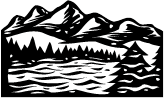 April 19, 2022 | 7:00pmCity of Bingen			   	  This meeting will be held via teleconference to limit the spread of COVID-19Members of the public may attend the meeting via telephone using the following instructions:Call one of the following phone numbers:669-900-6833		929-205-6099		301-715-8592253-215-8782		312-626-6799		346-248-7799Meeting ID 829 8124 0961		Password 489523Callers will be automatically be muted and there will be no public comment session. Reminder: City Hall Staff are available by phone and email Tuesday - Friday, 8:00AM – 5:00PMCall to OrderPolice Department UpdateApril 5, 2022 MinutesInterlocal Agreement with Skamania County BuildingWater/Sewer Connection Fee DiscussionReplacing the City’s copier – Solutions YesQuiet Zone Progress ReportOld BusinessWebsite UpdateStaff ReportsMayor’s Update and Council CommentsVoucher Approval Executive SessionAdjournment